Uniwersytet Jana Kochanowskiego w KielcachStudium Języków ObcychI Konkurs Piosenki Rosyjskiej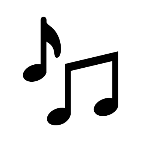 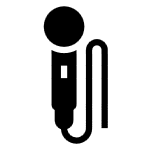 KARTA UCZESTNICTWA (2021)Imię i nazwisko wykonawcy (nazwa zespołu, liczba osób)…………………………………………………………................................................………………………………………………………….................................................…………………………………………………………..........................................Nazwa szkoły / uczelni, wydział, rok studiów…………………………………………………………............................................................................................................................................................................................3.  Wiek wykonawcy…………………………………………………………....................................Imię i nazwisko rodzica / opiekuna prawnego, dane kontaktowe (jeśli uczestnik jest osobą niepełnoletnią)……………………………………………………………………………………………………………………………………………………………………………………….…Tytuły utworów ………………………………………………..................................................................................................................................................................................................................................................................................................................................................................6. Adres e-mail wykonawcy, numer telefonu…………………………………………………………....................................…………………………………………………………....................................………………………………….Czytelny podpis Wyrażam zgodę na przetwarzanie przez Uniwersytet Jana Kochanowskiego w Kielcach moich danych osobowych/danych osobowych mojego dziecka* zawartych w karcie uczestnictwa, w celu organizacji i przeprowadzenia I edycji Konkursu Piosenki Rosyjskiej (2021).Ponadto oświadczam, iż zostałem/am  poinformowany/a o możliwości wycofania zgody w dowolnym momencie oraz, że jej wycofanie nie wpływa na zgodność z prawem przetwarzania, którego dokonano na podstawie zgody przed jej wycofaniem.…………………………….                                                        			…….….….………………          Miejscowość i data                                                                                   		           Czytelny podpis Zgodnie z art. 13 ust. 1 i 2 Rozporządzenia parlamentu Europejskiego i Rady (UE) 2016/679 z dnia 27 kwietnia 2016 r. w sprawie ochrony osób fizycznych w związku z przetwarzaniem danych osobowych i w sprawie swobodnego przepływu takich danych oraz uchylenia dyrektywy 95/46/WE (ogólne rozporządzenie o ochronie danych, Dz. Urz. UE L 119 z 04.05.2016 r., str. 1, z późn. zm.) – RODO niniejszym, informujemy, iż:administratorem Pani/Pana danych osobowych jest Uniwersytet Jana Kochanowskiego w Kielcach, ul. Żeromskiego 5, 25-369 Kielce, e-mail: kancelaria@ujk.edu.pl.podstawą prawną do przetwarzania Pani/Pana danych osobowych jest art. 6 ust. 1 lit. a  RODO – zgoda osoby, której dane dotyczą oraz art. 6 ust. 1 lit. c RODO – konieczność wypełnienia obowiązku prawnego spoczywającego na administratorze.Pani/Pana dane osobowe przetwarzane będą w celu organizacji i przeprowadzenia I edycji Konkursu Piosenki Rosyjskiej (2021).podanie przez Panią/Pana danych osobowych jest dobrowolne, ale niezbędne do rozpatrzenia i potwierdzenia zgłoszenia uczestnictwa w Konkursie Piosenki Rosyjskiej (2021). Skutkiem niepodania danych osobowych będzie brak możliwości wzięcia udziału w Konkursie.Pani/Pana dane osobowe będą przechowywane przez okres niezbędny do organizacji i przeprowadzenia Konkursu oraz realizacji obowiązku archiwizacyjnego wynikającego z przepisów prawa. odbiorcami danych mogą być podmioty upoważnione na mocy przepisów prawa oraz podmioty przetwarzające dane osobowe na zlecenie administratora w związku z wykonywaniem powierzonego im zadania na podstawie zawartej umowy powierzenia danych. Posiada Pani/Pan prawo do:dostępu do swoich danych oraz otrzymania ich kopii, ich sprostowania, usunięcia (w sytuacji, gdy przetwarzanie danych nie następuje w celu wywiązania się z obowiązku wynikającego z przepisów prawa) lub ograniczenia przetwarzania danych osobowych, a takżeprawo do przenoszenia danych oraz prawo do wniesienia sprzeciwu wobec przetwarzania – w przypadkach i na zasadach określonych w przepisach RODO.posiada Pani/Pan prawo do wycofania w dowolnym momencie zgody na przetwarzanie danych osobowych; wycofanie zgody nie ma wpływu na zgodność z prawem przetwarzania danych w oparciu o tę podstawę, które nastąpiło przed jej wycofaniem; zgodę można wycofać pisząc na adres e-mail: irena.hubicka@ujk.edu.pl.posiada Pani/Pan prawo wniesienia skargi do właściwego organu nadzorczego – Prezesa Urzędu Ochrony Danych Osobowych, gdy uzasadnione jest, że Pani/Pana dane osobowe przetwarzane są przez administratora niezgodnie z przepisami ogólnego rozporządzenia o ochronie danych.w przypadku pytań dotyczących przetwarzania danych osobowych może Pani/Pan skontaktować się z Inspektorem Ochrony Danych UJK, pisząc na adres e-mail: iod@ujk.edu.pl.*Niepotrzebne skreślić